Влияние музыки на здоровье детей Влияние музыки на здоровье детей, также имеет место быть. Музыка способна непосредственно влиять на наш организм. Например, нервная система человека и мышцы способны усваивать ритм. Как часто мы начинаем приплясывать или, сами того не замечая, пристукивать пальцами при звучании ритмичной мелодии. А вот если включить спокойную и мелодичную музыку, биение сердца замедляется, дыхание становится более глубоким, а мозг успокаивается. Такое физиологическое влияние музыки на организм способно обеспечить усиление концентрации человека, повышение внимания и сосредоточенность. 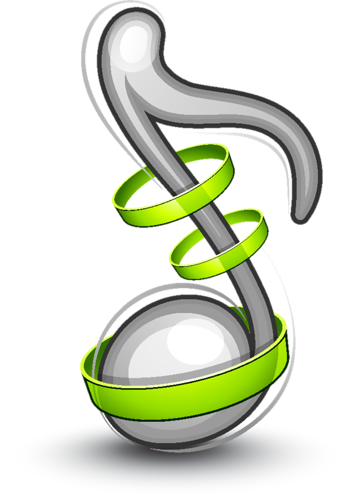 Также классическая музыка способна восстанавливать рефлексы у новорожденного. Поэтому врачи рекомендуют беременным слушать произведения Моцарта по несколько часов в день, а также включать классическую музыку в комнате ребенка в первые месяцы его жизни. Кроме того, музыку используют для лечения заикания у детей, ведь, как оказывается, петь человеку намного легче, чем говорить. А если, например, грудной ребенок постоянно слушает музыку, он раньше остальных произносит свои первые звуки и слова, так как музыка сама стимулирует его шевелить язычком, активизируя при этом умственную деятельность и как бы побуждая к общению.В качестве примеров положительного влияния музыки при определённых состояниях человека можно привести следующие произведения:«Аве Мария» Ф.Шуберта, «Колыбельная» И.Брамса, «Свет луны» К.Дебюсси – при сильном нервном раздражении.Мелодия» В. Глюка, «Грёзы» Р.Шумана – действуют успокоительно, улучшают сон.«К Элизе» Л.В. Бетховена, «Маленькая ночная серенада» В.А. Моцарта – помогает концентрироваться в течение большого периода времени.«Весенняя песня» Ф.Мендельсона, «Юмореска» А.Дворжака, «Венгерская рапсодия» Ф.Листа – при головной боли.«Свадебный марш» Ф.Мендельсона – нормализует сердечную деятельность и кровяное давление.Классическая музыка – это нечто неземное. Такую музыку, как и научные законы, не создают, а только открывают. Музыка – это бесценный дар, дарованный нам талантливыми людьми. Не упускайте шанс сделать свою жизнь счастливее. Поверьте, классическая музыка творит настоящие чудеса!